Center for Contemporary Middle East Studies, University of Southern DenmarkSchool of International Studies and Political Science, University of JordanINTERNATIONAL CONFERENCE, AMMAN, JORDAN AN ARAB WORLD IN TRANSITION – THEORETICAL PERSPECTIVESSchool of International Studies and Political ScienceUniversity of Jordan21 – 23 April 2013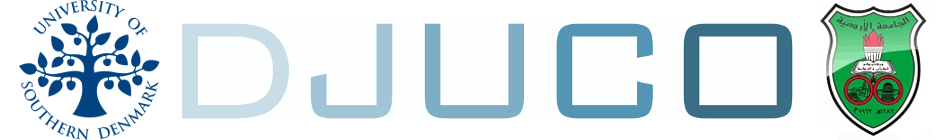 AN ARAB WORLD IN TRANSITION – THEORETICAL PERSPECTIVESVenue: School of International Studies and Political Science, University of Jordan, 21-23 April 2013Organized by the Center for Contemporary Middle East Studies, University of Southern Denmark and the School of International Studies and Political Science, University of JordanOrganizersPeter Seeberg, Director of Studies and Associate Professor, Center for Contemporary Middle East Studies, University of Southern DenmarkZaid Eyadat, Dean of School of International Studies and Political Science, University of Jordan Hassan al-Momani, School of International Studies and Political Science, University of Jordan Bo Vestergaard Thiesen, Center for Contemporary Middle East Studies, University of Southern DenmarkIntroductionThe recent developments in the Middle East have re-ignited discussions about historical transformation. Labeling the events in the MENA-region and reading the scope and significance of the dynamic processes have caused vibrant scholarly debates, as it can be seen from a growing number of academic publications. To take two significant examples: The well-known US-based organization and think tank, Freedom House, published in 2012 their usual annual report “Freedom in the World”; this time with the subtitle “The Arab Uprisings and Their Global Repercussions”. The German Bertelsmann Stiftung, every two years publishing the much used Bertelsmann Transformation Index, in 2012 published a report called “The Arab Spring: One Year After. Transformation Dynamics, Prospects for Democratization and the Future of Arab-European Cooperation”.The events within the last two years in the Middle East inspire a rethinking of our comprehension of historical change and call for discussions about our conventional theoretical and methodological paradigms. Taking its point of departure in the discussions about how to interpret the events in the Middle East since late 2010 this conference will analyze the theoretical perspectives of an Arab World in transition. The first part of the conference will discuss theoretical challenges related to the understanding of transition processes in a global perspective.The second part of the conference will focus on actual developments in the MENA-region and – based on case-studies – discuss how the ongoing transformation can be understood and interpreted. Furthermore it is the ambition to analyze the significance of the changes in a regional and international perspective: how and to which degree will the transition of the Middle Eastern states affect the surrounding world?The academic debates of first two years after the Arab Uprisings have centered around the internal conflicts in the affected Middle Eastern states and the prospects of democratization in the region. It is the aim of this conference to take the discussion further and by focusing on transitional dynamics and their theoretical perspectives to contribute to the wider understanding of historical change.The conference is part of the DJUCO-initiative – a university cooperation project between Center for Contemporary Middle East Studies, University of Southern Denmark and School of International Studies, University of Jordan.ProgrammeSunday 21 April 20139.30-10.00 Registration, coffee and tea 10.00-10.15 WelcomeZaid Eyadat, Dean of School of International Studies and Political Science, University of JordanPeter Seeberg, Center for Contemporary Middle East Studies, University of Southern DenmarkEkhlief Tarawneh, President of the University of Jordan10.15-11.15 Opening speechJan Claudius Völkel, Faculty of Economics and Political Science, EuroMed Studies Programme, Cairo University and Regional Coordinator Middle East & North Africa at the Bertelsmann Transformation Index: Measuring Democracy in Times of Transformation: An Insight into the Bertelsmann Transformation Index11.30-13.00 Panel 1. The Arab Spring. Theoretical Perspectives, part IChair: Mohammad Al Masalha, School of International Studies and Political Science, University of JordanPanel:Martin Beck, Center for Contemporary Middle East Studies, University of Southern Denmark: Bringing the Rentier State Approach Back In: Oil and the Arab Spring (Working Title)James Sater, Center for Contemporary Middle East Studies, University of Southern Denmark:Citizenship in the Middle East: Old Questions and New Realities13.00-14.00 Lunch break14.00-16.00 Panel 2. The Arab Spring. Theoretical Perspectives, part IIChair: Peter Seeberg, Center for Contemporary Middle East Studies, University of Southern DenmarkPanel:Bertold Schweitzer, European Peace University, Austria:Modeling Mechanisms of Transition in the Arab SpringMohammad Kheir Eiadat, School of International Studies and Political Science, University of Jordan, Zaid Eyadat, Dean of School of International Studies and Political Science, University of Jordan:Transition: Mapping Theoretical ParadigmsHassan Barari, School of International Studies and Political Science, University of Jordan:The Continuation of Autocracy in the Region16.00-16.30 Coffee Break16.30-18.00 Panel 3. Case Studies: Egypt, JordanChair: James Sater, Center for Contemporary Middle East Studies, University of Southern DenmarkPanel:Martin Beck, Center for Contemporary Middle East Studies, University of Southern Denmark and Simone Hüser, M.A., Research Fellow at the Konrad-Adenauer Foundation in Amman:Beyond the Arab Spring: JordanMohammed Mahsoob, Professor of Law, Menofia University:The Egyptian Uprising and its Subsequent Developments20.00 Conference DinnerMonday 22 April 20139.30-9.45 Registration, coffee and tea9.45-11.15 Panel 4. International Perspectives, part I Chair: Martin Beck, Center for Contemporary Middle East Studies, University of Southern DenmarkPanel:Patricia Bauer, European Peace University, Austria:The European Mediterranean Policy after the Arab Spring – Beyond Discourse and InterestKirstine Sinclair, Center for Contemporary Middle East Studies, University of Southern Denmark: “What They Really Want is a Caliphate!” British Salafi Reactions to the Arab Spring11.15-11.30 Coffee BreakChair: Patricia Bauer, European Peace University, Austria:11.30-13.00 Panel 5. International Perspectives, part II Andrea Teti, Department of Politics & International Relations, University of Aberdeen:EU Policy Responses to the Arab Uprisings: Conceptions of Democracy in PfDSP, NRCN and Delivering DemocracyPeter Seeberg, Center for Contemporary Middle East Studies, University of Southern Denmark:Europe, the Arab Revolts and the Recent Geopolitical Shifts in the Middle East. The Disconnection of the EU’s Pragmatic Foreign and Security Policy Regime13.00-14.00 Lunch break14.00-15.30 Concluding RemarksZaid Eyadat, Dean of School of International Studies and Political Science, University of JordanPeter Seeberg, Center for Contemporary Middle East Studies, University of Southern DenmarkTuesday 23 April 20131st Annual Young Scholars ConferenceThe Arab Spring: Roles, Causes and Consequences 10.00-10:30 Registration10.30-12.00 Panel 1. The Role of Women, Social Media and YouthChair: TBDPanel:Sara Badoura, School of International Studies and Political Science, University of Jordan:The Role of Social Media in the Arab SpringMary Burbara, School of International Studies and Political Science, University of Jordan:The Role of Women in the Arab SpringWijdan Ahmad, School of International Studies and Political Science, University of Jordan:The Role of Youth in the Arab Spring12.00-13.00 Lunch Break13.00-14.30 Panel 2. Regional Roles and Consequences: Israel and MigrationChair: TBDPanel:Faisal Warikat, School of International Studies and Political Science, University of Jordan:The Arab Spring and its Implications on IsraelAshraf Aldmour, School of International Studies and Political Science, University of Jordan:Arab Uprising on the Israeli-Palestinian Conflict 2011-201314.30-14.45 Coffee Break14.45-16.15 Panel 3. International Roles and Consequences: the EU and U.S.Chair: TBDPanel:Leah Rogotzke, School of International Studies and Political Science, University of Jordan:Follow the Leader?: U.S. Foreign Policy Formation toward the Arab SpringSheehan Kane, American University in Cairo:The United States and the Arab Spring: The Case of Syria and LibyaJohnny RishmawiEgypt-U.S. Relations in Transition: Examining the Role of the Freedom and Justice Party in the New Foreign PolicyMax Roed SimonsenBetween Ideals and Reality: The EU and Democracy Promotion in the Middle East16.15-16.30 Coffee Break16.30-17.00 Closing RemarksBo Vestergaard Thiesen, Center for Contemporary Middle East Studies, University of Southern DenmarkLeah Rogotzke, School of International Studies and Political Science, University of Jordan